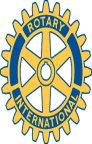 Rotary Club of Carleton        Place and Mississippi Mills        Meeting of February 7th, 2011.With our tables at the Moose rearranged into an everybody-can-see-everybody square, we proceeded to have a delightful social evening – sans guests or guest program.  Rotarian Doug reported on progress so far in arranging a Rotary Booth at the Mississippi Mills Volunteer Recruitment Fair, to be held at the Almonte Old Town Hall, on Wednesday, February 23rd. Doug has reserved a spot, and will be gathering club info from Mike and Bernie, to hand out to inquiring people, along with the personal conversations from Rotarians staffing the booth.  Rotarians Robert, Mike, and Gordon have indicated interest in participating along with Doug – and the more the merrier.  Gordon reminded us of the need for the Spring update to the Rotary Trail – which will likely call for the renting of a backhoe to repair eroded sections of the trail, as well as extensive weed-whacking and grass cutting.  The monies in the budget designated for the trail maintenance will likely be used up in the process.Doug spoke to the potential up-grading of the Club Web Site, and the possible contracting with an acquaintance who is skilled in this arcane area.  Mike has volunteered to look into this possibility with Doug in the near future.  Rotarian Mike then led us through  a power-point presentation detailing our upcoming annual Compost Sales Fundraiser. There was general agreement on repeating last year’s scenario of ordering three loads of the sweet-smelling stuff, which would fill 1,700 bags, and call for half-a-dozen small trucks and/or trailers to get all the deliveries done on one weekend of concentrated activity.  Rotarian Marion volunteered to again arrange for teen-age muscle and strong backs to do both the bagging and the physical part of the delivering.  A volunteer is needed to coordinate publicity – which could well include a human interest story in the local papers, along with the usual ads.  Marion and Rotarian Louise both volunteered their phone numbers for purchasers to contact.The dates are not set yet, but the end of April or early in May is the time to look towards.  Rotarian Arthur will still be here – whew!Next Week we will be having Brian Turner update us on the Youth Drug Prevention initiatives in our area. And President-Elect George will be complaining about having to get up at an ungodly hour that morning to accompany President Al to a president’s meeting in Ottawa.P.S. If you haven’t already, how about taking a good look at the Club Web Site to see just what Mike has been up to in bringing us into the 21st Century, and also be prepared for further discussion with Mike and Doug as the site continues to be upgraded. Go to www.rotarycpmm.ca/  